　　　　　　　　　　　　　　　　　　　　　　　　　　　令和４年７月２０日南箕輪村推奨品認定事業者　様　　　　　　　　　　　　　　　　　　　　　　　　　南箕輪村商工会　　　　　　　　　　　　　　　　　　　　　　　　　　　担当：宮下　　　　　　　　　　　　　　　　　　　　　　　　　　　　南箕輪村推奨品冊子校正について（通知）　　前略　この度は標記企画にお申し込みいただき誠に有難うございます。　　 つきましては、２次校正ができましたので内容の変更、追加、修正が必要な方は大変ご足労ですが下記期日までに商工会まで返信頂ますよう　お願い申し上げます。なお、連絡がない事業所につきましては原案通り進めさせていただきますのでご了承ください。掲載内容について変更していますので今一度ご確認いただきますよお願い致します。　締め切り　　　　令和４年８月１日（月）　尚　修正、変更、追加について事前に把握したいため有無を　　　　　　 下記にてFAXをお願いします。　また、修正、変更、追加は内容の連絡をお願いします。冊子の内容についてはQRコードを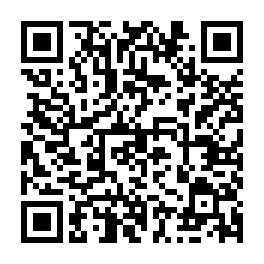 読み取っていただくか商工会HPより経営支援をクリックしていただきますと、推奨品に関するご案内があります。　南箕輪水商品冊子校正について　　　　　　　　・　有ります←　事前FAX。内容をお知らせください。■　変更、追加、修正が　　　　　　　　　　　　　　　　　　・　有りません← FAX願います。　事業所名　　　　　　　　　　　　　　　　　　　　　　　　　　　　　　　　　　　南箕輪村商工会　FAX　72-6219　　　　　　　　　　　　　　　　　　　　　　　　　　　　TEL　72-6265　　　　　　　　　　　　　　　　　　　　　　　　　　　　（担当　宮下）